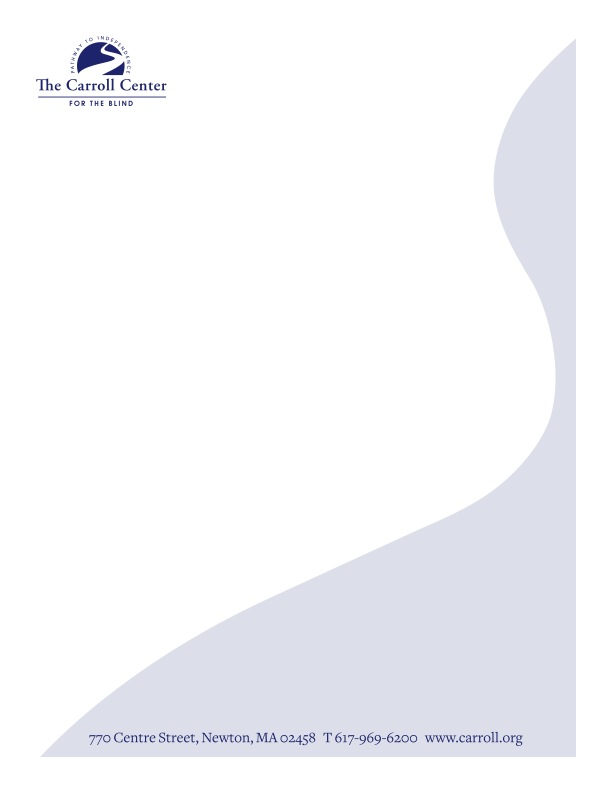 Safety Awareness and Violence PreventionA two-day workshop on the 1Touch™ Method of Self-Defense for Visually Impaired and Blind Students between the ages of 17 and 22 years. Recommended for current high school seniors, recent HS graduates and college students. What Is the 1Touch™?The 1Touch™ is the first comprehensive descriptive self-defense program designed specifically for people who are blind. The program is a hands-on self-defense technique for dealing with assaults, aggressive behavior, and bullying. This course is designed to provide effective techniques for maintaining safety if physical vulnerability occurs and to build confidence in using self-protection strategies. Techniques learned will improve independence, self-confidence, communication and orientation.  Course will include discussion, demonstration and role-play.Students will gain personal skills in:Workplace Readiness: teamwork, leadership, decision making.Self-Advocacy: advocating for your needs, increasing self-confidence and controlling personal growth.Educational Opportunities: sports and recreational educational opportunities.When: Saturday, January 4th and January 5th, 2020. 9:30 AM – 1:30 PM (Attendance at both sessions is required). Housing available and additional afternoon/evening activity for those staying on campus will be provided.Where: Carroll Center for the Blind, Technology Building Lecture Hall,  770 Centre Street   Newton MA 02458.Prerequisites: Participants must be able to stand for periods of 15 - 30 minutes.Staff: Taught by Certified 1Touch™ coaches Katrena and Tim Traut-Savino.To register Contact Maureen Foley, at 617-969-6200  email: maureen.foley@carroll.org.Eligible for PRE-ETS funding through your state Vision Rehabilitation counselor.Safety Awareness and Violence PreventionSaturday, January 4th and Sunday, January 5th, 20209:30 AM – 1:30 PM(Attendance at both sessions is required)NAME: ______________________________________DOB: _________ADDRESS: __________________________________________________EMAIL: ___________________________________________________PHONE: (H) _______________________ (C) _______________________CURRENT SCHOOL: _____________________________ GRADE: _____MCB COUNSELOR: ___________________________________________TVI NAME: ________________________________I AM ABLE TO ATTEND BOTH SESSIONS: ____Y ____NI AM ABLE TO STAND FOR 15-30 MINUTES: ____Y ____NI WILL NEED HOUSING TO ATTEND: ____Y ____NI hereby authorize and give full consent to The Carroll Center for the Blind Inc., to copyright, publish and display in any fashion all photographs and electronic recordings authorized by The Carroll Center in which the above named appears. It is further agreed that The Carroll Center may use or permit to be used photographs for or in any and all exhibitions, public displays, publications, commercial art and advertising purposes, provided and upon condition that The Carroll Center are credited.STUDENT SIGNATURE: ________________________	DATE: _______NOTE: If under the age of 18 years, parent/guardian signature is required:NAME: ___________________ SIGNATURE: ________________________